UMTSHEZI MUNICIPALITY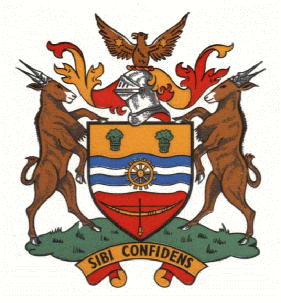 UMTSHEZI MUNISIPALITEITUMKHANDLU WASEMTSHEZINOTICE INVITING SUPPLIERS TO QUOTESuppliers are hereby invited to quote for the supply of the following:Civil contactor remove portion of concrete palisade fencing Install concrete gutter bridge as per specification Establish entrance to substation Sub. 57 site meeting can be arranged with Cyril at 036 352 7803.Engineering Company to manufacture & install sliding gate at Sub 57Submission due date: 23/10/2012 at 14:00For any queries please contact the following people:Cyril/Shanton on the following number 036 342 7800/03Submissions to be made at the municipal finance Contact person: Hlengiwe Mthonti                   Tel: (036) 342 7845                  Fax: (036) 352 7898               Email: nobuhle@mtshezi.co.za